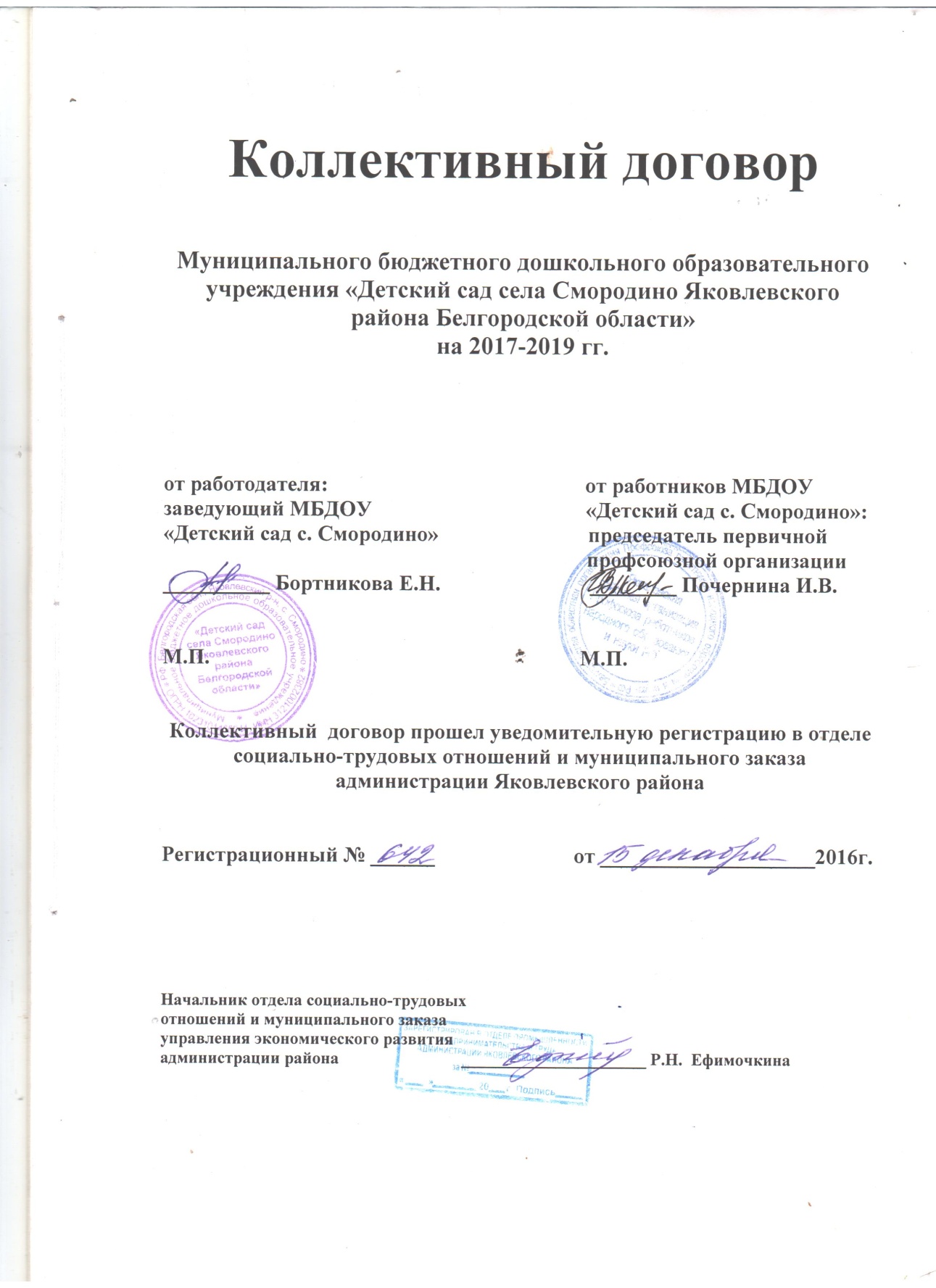 1. Общие положения1.1.	Настоящий коллективный договор заключен между работодателем и работниками и является правовым актом, регулирующим социально-трудовые отношения в Муниципальном бюджетном дошкольном образовательном учреждении «Детский сад села Смородино Яковлевского района Белгородской области».1. 2.	Коллективный договор заключен в соответствии с Трудовым кодексом Российской Федерации (далее - ТК РФ), иными законодательными и нормативными правовыми актами с целью определения взаимных обязательств работников и работодателя по защите социально-трудовых прав и профессиональных интересов работников Муниципального бюджетного дошкольного образовательного учреждения «Детский сад села Смородино Яковлевского района Белгородской области» и установлению дополнительных социально-экономических, правовых и профессиональных гарантий, льгот и преимуществ для работников, а также по созданию более благоприятных условий труда по сравнению с установленными законами, иными нормативными правовыми актами,      Отраслевым Соглашением.1.3.	Сторонами коллективного договора являются:работники   учреждения,   являющиеся   членами   профсоюза,   в   лице представителя первичной профсоюзной организации Почерниной Инессы Вячеславовны в лице его представителя - заведующего   Бортниковой Елены Николаевны.1.4. Действие настоящего коллективного договора распространяется на членов соответствующей профсоюзной организации и иных работников, которые уполномочили профсоюзный комитет разработать и заключить его от их имени, а также на работников, присоединившихся к коллективному договору после его заключения, при условии ежемесячных выплат данными работниками на счет первичной профсоюзной организации (через бухгалтерию организации) в размере не менее  1%  установленного профсоюзного взноса.Стороны договорились, что текст коллективного договора должен быть доведен работодателем до сведения работников в течение 3 дней после его подписания.Профком обязуется разъяснять работникам положения коллективного договора, содействовать его реализации.1.6. Коллективный договор сохраняет свое действие в случае изменения наименования учреждения, расторжения трудового договора с руководителем учреждения.1.7. При    реорганизации    (слиянии,    присоединении,    разделении, выделении, преобразовании) учреждения коллективный договор сохраняет свое действие в течение   всего срока реорганизации.1.8. При   смене   формы   собственности   учреждения   коллективный договор сохраняет свое действие в течение трех месяцев со дня перехода прав собственности.1.9. При ликвидации учреждения коллективный договор сохраняет свое действие в течение всего срока проведения ликвидации.1.10. В течение срока действия коллективного договора стороны вправе вносить в него дополнения на основе взаимной договоренности в порядке, установленном ТК РФ.1.11. В течение срока действия коллективного договора ни одна из сторон не вправе прекратить в одностороннем порядке выполнение принятых на себя обязательств.1.12. Пересмотр обязательств настоящего договора не может приводить к снижению уровня социально-экономического положения работников учреждения.1.13. Все спорные вопросы по толкованию и реализации положений коллективного договора решаются сторонами.1.14. Настоящий договор вступает в силу с момента его подписания.1.15. Перечень локальных нормативных актов, содержащих нормы трудового права, при принятии которых работодатель принимает по согласию с профкомом:правила внутреннего трудового распорядка;положение об оплате труда работников;соглашение по охране труда;перечень профессий и должностей работников, имеющих право на обеспечение специальной одеждой, обувью и другими средствами индивидуальной защиты, а также моющими и обезвреживающими средствами;перечень профессий и должностей работников, занятых на работах с вредными и (или) опасными условиями труда, для предоставления им ежегодного дополнительного оплачиваемого отпуска;перечень должностей работников с ненормированным рабочим днем для предоставления им ежегодного дополнительно оплачиваемого отпуска;положение о распределении стимулирующего  фонда оплаты труда;  1.16.	Стороны    определяют    следующие     формы    управления учреждением непосредственно работниками и через профком:по согласованию профкома;консультации    с   работодателем    по    вопросам    принятия локальных нормативных актов;-	получение    от   работодателя    информации    по    вопросам, непосредственно затрагивающим интересы работников, а также по вопросам, предусмотренным ч. 2 ст. ТК РФ и по иным вопросам, предусмотренным в настоящем коллективном договоре;-обсуждение с работодателем вопросов о работе учреждения, внесении предложений по ее совершенствованию; - участие в разработке и принятии коллективного договора;- другие формы. II Трудовой договор	2.1. Содержание трудового договора, порядок его заключения, изменения и расторжения определяются в соответствии с ТК РФ, другими законодательными и нормативными правовыми актами, Уставом учреждения и не могут ухудшать положения работников по сравнению с действующим трудовым законодательством, а также отраслевым тарифным, региональным, территориальным соглашениями, настоящим коллективным договором. Трудовой договор хранится у каждой из сторон (ст. 57 и ст. 67 ТК РФ).2.2 Трудовой договор заключается с работником в письменной форме в двух экземплярах, каждый из которых подписывается работодателем и работником, второй экземпляр выдается работнику.Трудовой договор является основанием для издания приказа о приеме на работу.2.3. При заключении трудового договора лицо, поступающее на работу, предъявляет работодателю согласно ст. 65 Трудового кодекса Российской Федерации» следующие документы:паспорт или иной документ, удостоверяющий личность;трудовую книжку, за исключением случаев, когда трудовой договор заключается впервые или работник поступает на работу на условиях совместительства;страховое свидетельство государственного пенсионного страхования;документы воинского учета - для военнообязанных и лиц, подлежащих призыву на военную службу;документ об образовании, о квалификации или наличии специальных знаний при поступлении на работу, требующую специальных знаний или специальной подготовки;справку о наличии (отсутствии) судимости и (или) факта уголовного преследования либо о прекращении уголовного преследования по реабилитирующим основаниям, выданную в порядке и по форме, которые устанавливаются федеральным органом исполнительной власти, осуществляющим функции по выработке и реализации государственной политики и нормативно-правовому регулированию в сфере внутренних дел, - при поступлении на работу, связанную с деятельностью, к осуществлению которой в соответствии с настоящим Кодексом, иным федеральным законом не допускаются лица, имеющие или имевшие судимость, подвергающиеся или подвергавшиеся уголовному преследованию.2.4. При приеме на работу (до подписания трудового договора) ознакомить работников под роспись с настоящим коллективным договором, Уставом образовательной организации, правилами внутреннего трудового распорядка, иными локальными нормативными актами, непосредственно связанными с их трудовой деятельностью, а также ознакомить работников под роспись с принимаемыми впоследствии локальными нормативными актами, непосредственно связанными с их трудовой деятельностью.2.5. При приеме на работу педагогических работников, имеющих первую или высшую квалификационную категорию, а также ранее успешно прошедших аттестацию на соответствие занимаемой должности,  после которой прошло не более трех лет, испытание при приеме на работу не устанавливается.2.6. Трудовой  договор  с работником,  как  правило,  заключается  на
неопределенный  срок. Срочный трудовой договор может заключаться по инициативе работодателя либо работника только в случаях, предусмотренных ст. 59 ТК РФ либо иными федеральными законами, если трудовые отношения не могут быть установлены на неопределенный срок с учетом характера предстоящей работы или условий ее выполнения.2.7.	В   трудовом   договоре   оговариваются   существенные   условия трудового договора, предусмотренные ст. 57 ТК РФ, в том числе объем учебной нагрузки, режим и продолжительность рабочего времени, льготы и компенсации и др. Условия трудового договора могут быть изменены только по соглашению и в письменной форме (ст. 57 ТК РФ).2.8. Изменения условий трудового договора оформляются путем заключения дополнительных соглашений к трудовому договору, являющихся неотъемлемой частью заключенного между работником и работодателем трудового договора.2.9. Изменение определенных сторонами условий трудового договора, в том числе перевод на другую работу, производить только по письменному соглашению сторон трудового договора (ст. 57 ТК РФ), за исключением случаев, предусмотренных частями второй и третьей статьи 72.2 и статьей 74 ТК РФ.2.10. Временный перевод педагогического работника на другую работу в случаях, предусмотренных  частью 3 статьи 72.2. ТК РФ, возможен только при наличии письменного согласия работника, если режим временной работы предусматривает увеличение рабочего времени работника по сравнению с режимом, установленным по условиям трудового договора.2.11. Стороны договорились усилить гарантии работников-членов профсоюза и установить, что увольнение работников, являющихся членами профсоюзов, в соответствии с п.п. 2,3 и 5 ст.81 Трудового Кодекса РФ может быть произведено только с предварительного согласия выборного органа первичной профсоюзной организации (ч.4 ст. 82 ТК РФ).           2.12. Профсоюзный комитет обязуется:осуществлять контроль за соблюдением работодателем действующего законодательства о труде при заключении, изменении и расторжении трудовых договоров с работниками;инициировать формирование комиссии по трудовым спорам в организации и делегировать в эту комиссию наиболее компетентных представителей профсоюзной организации;представлять в установленные сроки свое  согласие при расторжении работодателем трудовых договоров с работниками - членами профсоюза (ст. 373 ТК РФ);обеспечивать защиту и представительство работников - членов профсоюза в суде, комиссии по трудовым спорам, при рассмотрении вопросов, связанных с заключением, изменением или расторжением трудовых договоров;- участвовать в разработке работодателем мероприятий по обеспечению полной занятости и сохранению рабочих мест в организации;предпринимать предусмотренные законодательством меры по предотвращению массовых сокращений работников.2.13.	По инициативе работодателя изменение существенных условий трудового договора допускается, как правило, только на новый учебный год в связи с изменением организационных или технологических условий труда (изменение числа групп или количества воспитанников) при продолжении работником работы без изменения его трудовой функции (работы по определенной специальности, квалификации или должности) (ст.73 ТК РФ).В течение учебного года изменение существенных условий трудового договора допускается только в исключительных случаях, обусловленных обстоятельствами, не зависящими от воли сторон.Если работник не согласен с продолжением работы в новых условиях, то работодатель обязан в письменной форме предложить ему иную имеющуюся в учреждении работу, соответствующую его квалификации и состоянию здоровья.2.14. Прекращение трудового договора с работником может производиться только по основаниям, предусмотренным ТК РФ и иными федеральными законами.III. Профессиональная подготовка, переподготовка и повышение квалификации работников3. Стороны пришли к соглашению в том, что:3.1.	Работодатель определяет необходимость профессиональной подготовки и переподготовки кадров или нужд учреждения.3.2.	Работодатель по согласованию с профкомом определяет формы профессиональной подготовки, переподготовки и повышения квалификации работников, перечень необходимых профессий и специальностей на каждый календарный год с учетом перспектив развития учреждения.3.3. Работодатель обязуется:            3.3.1. Организовывать профессиональную подготовку, переподготовку и повышение  квалификации работников       (в      разрезе  специальности).3.3.2.  Педагогические Работники имеют право на дополнительное профессиональное образование по профилю педагогической деятельности не реже чем один раз в три года.3.3.3.	В случае направления работников для повышения квалификации сохранять за ним место работы (должность), среднюю заработную плату по основному месту работу и, если работник направляется для повышения квалификации в другую местность и остается в месте командирования, то ему оплачиваются командировочные расходы в порядке и размерах, предусмотренных для лиц, направляемых в служебные командировки (ст. 187 ТК РФ).3.3.4.	Предоставлять     гарантии     и     компенсации     работникам, совмещающим, работу с успешным обучением в учреждениях высшего, среднего и начального профессионального образования при получении ими образования соответствующего уровня впервые в порядке, предусмотренном ст. 173-176 ТК РФ.Предоставлять гарантии и компенсации также работникам, получающим второе профессиональное образование соответствующего уровня в рамках прохождения профессиональной подготовки, переподготовки, повышение квалификации, обучение вторым профессиям      (например, если обучение осуществляется по профилю деятельности учреждения, по направлению учреждения или органов управления образованием, а также    в   других   случаях;    финансирование    может   осуществляться    за   счет    внебюджетных источников, экономии и т.д.).3.3.5.	При аттестации педагогических кадров руководствоваться приказами Минобрнауки от 07.04.2014 г. № 276 «Об утверждении Порядка проведения аттестации педагогических работников организаций, осуществляющих образовательную деятельность», департамента образования Белгородской области от 03.06.2014 г. № 1940 «Об утверждении региональных нормативно-правовых документов по аттестации педагогических работников».3.3.6. Срок действия квалификационной категории может быть продлен приказом департамента на один год в случае его истечения:- во время отпуска по уходу за ребенком до 3-х лет;- длительного отпуска сроком до одного года;- в случае возобновления педагогической деятельности, независимо от перерывов в работе;- в случае частичной или полной утраты трудоспособности, длительного ухода за больным членом семьи (в течение шести месяцев до окончания действия квалификационной категории);- лицам, уходящим на пенсию по окончанию учебного  года;- в случаи прекращения педагогической деятельности в текущем году, имевшаяся квалификационная категория сохраняется до окончания учебного года (до первого июля).Принятое решение оформлять приказом руководителя образовательного учреждения на основании вышеуказанных локальных актов.3.3.7. Квалификационные категории, присвоенные педагогическим работникам, учитываются в течение срока их действия на территории Белгородской области:- при работе в должности, по которой присвоена квалификационная категория, независимо от типа и вида образовательного учреждения;- при возобновлении работы в должности, по которой присвоена квалификационная категория;- при работе в должности, где применяется наименование старший (старший воспитатель);- при переезде из других регионов Российской Федерации.При выполнении педагогической работы на разных должностях, по которым совпадают должностные обязанности, учебные программы, профили работы, учитывать квалификационные категории, присвоенные по другой должности и совпадающие с профилем преподаваемого предмета или выполняемой работы.IV. Высвобождение работников и содействие их трудоустройству.4. Работодатель обязуется:4.1.	Уведомлять   профком   в   письменной   форме   о   сокращении численности или штата работников не позднее, чем за два месяца до его начала, а в случаях, которые могут повлечь массовое высвобождение, не позднее, чем за три месяца до его начала (ст. 82 ТК РФ).Уведомление должно содержать проекты приказов о сокращении численности или штатов, список сокращаемых должностей и работников, перечень вакансий предполагаемые варианты трудоустройства.В случае массового высвобождения работников уведомление должно содержать социально-экономическое обоснование.Увольнение считается массовым в следующих случаях:- ликвидация учреждения с численностью работающих 15 и более человек;- сокращение численности или штата работников учреждения в количестве:- 20 и более человек в течение 30 дней;-увольнение работников в количестве 1 процента общего числа работающих в связи с ликвидацией учреждения либо сокращением численности или штата в течение 30 календарных дней в регионах с общей численностью занятых менее 5 тыс. человек;-увольнение 10 и более процентов работников в течение 90 календарных дней в учреждении.	4.2. Работникам, получившим уведомление об увольнении по п. 1 и п. 2 ст. 81 ТК РФ, предоставлять свободное от работы время не менее   2 часов в   неделю   для   самостоятельного   поиска   новой   работы   с   сохранением заработной платы.4.3. Увольнение членов профсоюза по инициативе работодателя в связи с ликвидацией учреждения (п. 1 ст. 81 ТК РФ) производить с предварительного согласия профкома (ст. 82 ТК РФ).4.4. Расторжение трудового договора в соответствии с пунктами 2, 3 и 5 части 1 статьи 81 ТК РФ с работником – членом Профсоюза по инициативе работодателя может быть произведено только с учетом мнения выборного органа первичной профсоюзной организации.4.5. Трудоустраивать в первоочередном порядке в счет установленной квоты ранее уволенных или подлежащих увольнению из учреждений инвалидов.4.6. Рассматривать все вопросы, связанные с изменением структуры образовательной организации, ее реорганизацией с участием выборного органа первичной профсоюзной организации.4.7. Стороны договорились, что:преимущественное право на оставление на работе при сокращении численности или штата при равной производительности труда и квалификации помимо лиц, указанных ст. 179 ТК РФ, имеют также: -  лица предпенсионного возраста (за 2 года до пенсии), -  одинокие матери и отцы, воспитывающие детей до 16 лет;-  родители, воспитывающие детей-инвалидов до 18 лет;
-  награжденные государственными наградами в связи с педагогической
деятельностью; -  работники, проработавшие в учреждении свыше 10 лет; -  молодые специалисты,   имеющие трудовой стаж менее одного года (и другие категории работников),-  неосвобожденные председатели первичных профсоюзных организаций.4.8. Высвобождаемым работникам предоставляются гарантии и компенсации, предусмотренные действующим законодательством при сокращении численности или штата (ст. 178, 180 ТК РФ), а также преимущественное право приема на работу при появлении вакансий.4.9. При появлении новых рабочих мест в учреждении, в том числе и на определенный срок, работодатель обеспечивает приоритет в приеме на работу работников, добросовестно работавших в нем, ранее уволенных из учреждения в связи с сокращением численности или штата.4.10. При принятии решений об увольнении работника в случае признания его по результатам аттестации несоответствующим занимаемой должности вследствие недостаточной квалификации принимать меры по переводу работника с его письменного согласия на другую имеющуюся у работодателя работу (как вакантную должность или работу, соответствующую квалификации работника, так и вакантную нижестоящую должность или нижеоплачиваемую работу), которую работник может выполнять с учетом его состояния здоровья (часть 3 статьи 81 ТК РФ).4.11. Выборный орган первичной профсоюзной организации обязуется осуществлять контроль за соблюдением работодателем трудового законодательства и иными нормативными правовыми актами, содержащими нормы трудового права, соглашениями, локальными нормативными актами, настоящим  коллективным договором при заключении, изменении и расторжении трудовых договоров с работниками.V. Рабочее время и время отдыха5. Стороны пришли к соглашению о том, что:5.1.	Рабочее время работников определяется Правилами внутреннего трудового распорядка учреждения (ст. 91 ТК РФ),  расписанием  непосредственно-образовательной деятельности (НОД), графиком работы, утверждаемыми работодателем по согласованию профкома, а также условиями трудового договора, должностными инструкциями работников и обязанностями, возлагаемыми на них Уставом учреждения.5.2.	Для     руководящих     работников,     работников     из     числа административно-хозяйственного, учебно-вспомогательного и  обслуживающего   персонала    учреждения   устанавливается нормальная  продолжительность рабочего времени, которая не может превышать 40 часов в неделю, для женщин, работающих на селе – 36 часов в неделю. Для инвалидов второй группы устанавливается неполная рабочая неделя 35 часов.5.3.	Для педагогических работников учреждения устанавливается сокращенная продолжительность рабочего времени - не более 36 часов в неделю за ставку заработной платы (ст. ЗЗЗ ТК РФ), 24 часа – музыкальному руководителю.5.3.1. Продолжительность рабочего времени педагогических и других Работников образовательных Учреждений устанавливается в зависимости от наименования должности,  условий труда и других факторов в соответствии с трудовым законодательством и иными нормативными правовыми актами, содержащими нормы трудового права, в том числе приказом  Министерства образования  от  22.12. 2014 г.   № 1601 «О продолжительности рабочего времени (норме часов педагогической работы за ставку заработной платы) педагогических работников и порядке определения учебной нагрузки педагогических работников, оговариваемой в трудовом договоре». 5.4.	Неполное рабочее время - неполный рабочий день или неполная
рабочая неделя устанавливаются в следующих случаях:по соглашению между работником и работодателем;по   просьбе   беременной   женщины при наличии справки с лечебного учреждения,   одного   из   родителей (опекуна, попечителя, законного представителя), имеющего ребенка в возрасте до 14 лет (ребенка-инвалида до 18 лет), а также лица, осуществляющего уход за больным членом семьи в соответствии с медицинским заключением.            5.5.Работодатель может привлекать работников, с их письменного согласия,  к сверхурочным работам в соответствии с ч.2 ст.99 ТК, по согласованию с профсоюзным комитетом.  В случаях, предусмотренных ст. 99 ТК РФ, работодатель может привлекать работников к сверхурочным работам только с их письменного согласия с учетом ограничений и гарантий, предусмотренных для работников в возрасте до 18 лет, инвалидов, беременных женщин, женщин, имеющих детей в возрасте до 3-х лет.	5.6. Составление  расписания непосредственно образовательной деятельности (НОД) осуществляется с учетом санитарно-оздоровителъных требований, установленных министерством образования РФ.            5.7. Привлечение работников учреждения к работе в выходные и праздничные нерабочие дни запрещено. Привлечение работников учреждения к работе в выходные и праздничные нерабочие дни допускается только в случаях, предусмотренных ст. 113 ТК РФ, с их письменного согласия по письменному распоряжению работодателя.5.8. Работа в выходной и нерабочий праздничный день оплачивается не менее чем в двойном размере в порядке, определенном  ст. 153 Трудового кодекса РФ. По желанию работника, работавшего в выходной или нерабочий праздничный день, ему может быть предоставлен другой день отдыха. В этом случае работа в нерабочий праздничный день оплачивается в одинарном размере, а день отдыха оплате не подлежит.5.9 Работа в предпраздничные дни сокращается на 1 час.5.10.	Привлечение работников учреждения к выполнению работы, не предусмотренной Уставом учреждения, Правилами внутреннего трудового распорядка учреждения, должностными обязанностями, допускается только по письменному распоряжению работодателя с письменного согласия работника и с дополнительной  оплатой  в порядке, предусмотренном Положением об оплате труда. Режим рабочего времени и времени отдыха педагогических и других Работников образовательных Учреждений определяется правилами внутреннего трудового распорядка, разрабатываемыми в соответствии с трудовым законодательством и иными нормативными правовыми актами, содержащими нормы трудового права, в том числе приказом Минобрнауки России от 11 мая 2016 г. № 536 «Об утверждении особенностей режима рабочего времени и времени отдыха педагогических и иных работников образовательных организаций, осуществляющих образовательную деятельность».             5.11. Очередность предоставления оплачиваемых отпусков определяется ежегодно в соответствии с графиком отпусков, утверждаемым работодателем   по согласованию с профкомом не позднее, чем за две недели до наступления календарного года. О времени начала отпуска работник должен быть извещен не позднее, чем за две    недели до его начала.         Продление, перенесение, разделение и отзыв из него производится с согласия работника в случаях, предусмотренных ст. 124-125 ТК РФ.           5.12. Всем работникам предоставляется ежегодный основной оплачиваемый отпуск продолжительностью не менее 28 календарных дней с сохранением места работы (должности) и среднего заработка (ст.ст. 114, 115 ТК РФ), педагогическим работникам – удлиненный основной оплачиваемый отпуск продолжительностью в 42   календарных дня.5.13.Работникам в возрасте до 18 лет ежегодный основной оплачиваемый отпуск устанавливается продолжительностью не менее 31 календарного дня и может быть использован ими в любое удобное для них время года (ст. 267 ТК РФ). Отпуск за первый год работы предоставляется работникам по истечении шести месяцев непрерывной работы в данной организации, за второй и последующий годы работы - в любое время рабочего года в соответствии с очередностью предоставления отпусков. Отдельным категориям работников отпуск может быть предоставлен и до истечения шести месяцев (ст. 122 ТК РФ).Работающим инвалидам ежегодный оплачиваемый отпуск устанавливается продолжительностью не менее 30 календарных дней. При наличии финансовых возможностей, а также возможностей обеспечения работой часть отпуска, превышающая 28 календарных дней, по просьбе работника может быть заменена денежной компенсацией (ст. 126 ТК РФ).5.14. Работодатель обязуется:5.14.1. Предоставлять ежегодный дополнительный оплачиваемый отпуск работникам:- занятым на работах с вредными и (или) опасными условиями труда в соответствии со ст. 117 ТК РФ (приложение № 3);-  с ненормированным рабочим днем в соответствии с ст. 119 ТК   РФ  (ст. 101 ТК РФ) (приложение № 5),  который  должен  быть  не менее трех календарных дней).5.14.2. Предоставлять работникам отпуск с сохранением заработной платы в следующих случаях:при рождении ребенка в семье (отцу, бабушке, дедушке) -  2 деня;для сопровождения 1 сентября детей младшего школьного возраста в школу -   1 день;в связи с переездом на новое место жительства  -  2 дня;для проводов детей в армию  -3 дня;в случае свадьбы работника (детей работника)  - 3 дня;на похороны близких родственников -  3  дня;-   в связи с юбилейной датой -1 день. Отпуска без сохранения заработной платы предоставляются работнику по семейным обстоятельствам и другим уважительным причинам, продолжительность их определяется по соглашению между работником и работодателем (ст. 128 ТК РФ).
На основании письменного заявления работника предоставляется отпуск без сохранения заработной платы:работающим пенсионерам по старости (по возрасту) - до 14 календарных дней в году;родителям  и женам (мужьям) военнослужащих, погибших или умерших вследствие ранения, контузии или увечья, полученных при исполнении обязанностей военной службы, либо вследствие заболевания, связанного с военной службой, - до 14 календарных дней в году;работающим инвалидам - до 60 календарных дней в году;работникам, имеющим 2 и более детей до 14 лет или ребенка инвалида до 18 лет – 14 календарных дней в году (ст. 263 ТК РФ).5.14.3. Предоставлять педагогическим работникам не реже чем через каждые 10 лет непрерывной преподавательской работы длительный отпуск сроком до одного года в порядке, установленном федеральным органом исполнительной власти, осуществляющим функции по выработке государственной политики и нормативно-правовому регулированию в сфере образования (подпункт 4 пункта 5 статьи 47 Федерального закона «Об образовании в Российской Федерации», статья 335 ТК РФ). Приказ Министерства образования и науки РФ от 31.05.2016 г. № 644 «Об утверждении Порядка предоставления педагогическим работникам организаций, осуществляющих образовательную деятельность, длительного отпуска сроком до одного года».5.14.4. Продолжительность непрерывной педагогической работы устанавливается учреждением в соответствии с записями в трудовой книжке или на основании других надлежащим образом оформленных документов, подтверждающих факт непрерывной педагогической работы.5.14.5. Для подтверждения периодов работы принимаются:- трудовые договоры, действовавшие на день возникновения соответствующих правоотношений;- выписки из приказов;- лицевые счета и ведомости на выдачу заработной платы.5.14.6. При предоставлении длительного отпуска сроком до одного года учитывается:- фактически проработанное время замещения должностей педагогических работников по трудовому договору. Периоды фактически проработанного времени замещения должностей педагогических работников по трудовому договору суммируются, если продолжительность перерыва между увольнением с педагогической работы и поступлением на педагогическую работу, либо после увольнения из федеральных органов исполнительной власти и органов исполнительной власти субъектов Российской Федерации, осуществляющих государственное управление в сфере образования, органов местного самоуправления, осуществляющих управление в сфере образования, при условии, что работе в указанных органах предшествовала педагогическая работа, составляет не более трех месяцев;- время, когда педагогический работник фактически не работал, но за ним сохранялось место работы (должность) (в том числе время вынужденного прогула при незаконном увольнении или отстранении от работы, переводе на другую работу и последующем восстановлении на прежней работе, время, когда педагогический работник находился в отпуске по уходу за ребенком до достижения им возраста трех лет);- время замещения должностей педагогических работников по трудовому договору в период прохождения производственной практики, если перерыв между днем окончания профессиональной образовательной организации или образовательной организации высшего образования и днем поступления на педагогическую работу не превысил одного месяца.5.14.7. Длительный отпуск предоставляется педагогическому работнику на основании его заявления и оформляется распорядительным актом учреждения. В случае поступления нескольких заявлений о предоставлении длительного отпуска в образовательном учреждении составляется график предоставления длительных отпусков. Одновременно в длительном отпуске может находиться не более 1 педагогического работника  учреждения, второму педагогу отпуск предоставляется только после выхода из отпуска первого.5.14.8. При предоставлении длительного отпуска и установлении его продолжительности и очередности предоставления учитываются следующие обстоятельства: - состояние здоровья работника; - личные и семейные обстоятельства работника;  - возможности образовательного учреждения; - необходимость осуществления образовательного процесса.В случае заболевания педагогического работника в период пребывания в длительном отпуске отпуск продлевается на число дней нетрудоспособности, удостоверенных больничным листом, или по согласованию с администрацией образовательного учреждения переносится на другой срок. Длительный отпуск не продлевается и не переносится, если педагогический работник в указанный период времени ухаживал за заболевшим членом семьи.5.14.9.  по желанию работника длительный  отпуск может быть разделён на части (в течение 1,5 лет);5.15. При исчислении общей продолжительности ежегодного оплачиваемого отпуска дополнительные оплачиваемые отпуска суммируются с ежегодным основным оплачиваемым отпуском.5.16. Ежегодный оплачиваемый отпуск  должен быть продлен в случае временной нетрудоспособности работника, наступившей во время отпуска (ст. 124 ТК РФ). Продолжительность ежегодного отпуска администрация устанавливает в соответствии с Постановлением  Правительства РФ от 14 мая 2015 г. № 466 «О ежегодных основных удлиненных оплачиваемых отпусках». Разделение отпуска, предоставление отпуска по частям, отзыв из отпуска, перенос отпуска полностью или частично на другой срок работодателем допускается только с письменного согласия Работника.5.17.  Ежегодный оплачиваемый отпуск по соглашению между работником и работодателем переносится на другой срок при несвоевременной оплате времени отпуска либо при предупреждении работника о начале отпуска позднее, чем за две недели (ст. 124ТКРФ).5.18. При увольнении работнику выплачивается денежная компенсация за неиспользованный отпуск пропорционально отработанному времени. Работнику, проработавшему 11 месяцев, выплачивается компенсация за полный рабочий год. 5.19 Денежная компенсация за неиспользованный отпуск при увольнении работника исчисляется исходя из количества неиспользованных дней отпуска с учетом рабочего года работника.5.20. При исчислении стажа работы при выплате денежной компенсации за неиспользованный отпуск при увольнении  необходимо учесть, что:- все дни отпусков, предоставляемых по просьбе работника без сохранения заработной платы, если их общая продолжительность превышает 14 календарных дней в течение рабочего года, должны исключаться из подсчета  стажа, дающего право на выплату компенсации за неиспользованный отпуск при увольнении (статья 121 ТК РФ);- излишки, составляющие менее половины месяца, исключаются из подсчета, а излишки, составляющие не менее половины месяца, округляются до полного месяца (п. 35 Правил об очередных и дополнительных отпусках, утв. НКТ СССР от 30 апреля 1930 г. № 169). 5.21.  По письменному заявлению работника неиспользованные отпуска могут быть предоставлены ему с последующим увольнением (за исключением увольнения за виновные действия). При этом днем увольнения считается последний день отпуска (ст. 127ТКРФ).          5.22.Предоставлять отпуск работнику вне графика отпусков при предъявлении им путевки на санаторно-курортное лечение. Профсоюзный комитет обязуется:осуществлять контроль за соблюдением работодателем законодательства о труде в части времени отдыха;представлять работодателю свое мотивированное мнение при формировании графика отпусков организации;осуществлять профсоюзный контроль за соблюдением требований ст. 113 Трудового Кодекса РФ при привлечении к работе в исключительных случаях в выходные и праздничные дни;уделять особое внимание соблюдению работодателем режима времени отдыха в отношении несовершеннолетних работников, женщин, имеющих малолетних детей, иных лиц с семейными обязанностями;вносить работодателю представления об устранении нарушений законодательства о труде в части времени отдыха;осуществлять представление и защиту законных прав и интересов работников-членов профсоюза в органах по рассмотрению трудовых споров в части использования времени отдыха.          5.22. В учреждении устанавливается 5-дневная рабочая неделя. Общими выходными являются суббота и воскресенье.          5.23. Время отдыха и питания для  работников устанавливается Правилами внутреннего распорядка и не должно быть менее 30 минут (ст. 108 ТК РФ).5.24 Работникам, занятым на работах с тяжелыми, вредными и опасными условиями труда, обеспечивается право на дополнительный отпуск и сокращенный рабочий день в соответствии со Списком, утвержденным постановлением Госкомтруда СССР и Президиума ВЦСПС от 25 октября 1974г. № 298/П-22 «Об утверждении списка производств, цехов, профессий и должностей с вредными условиями труда, работа в которых дает право на дополнительный отпуск и сокращенный рабочий день» (с последующими изменениями и дополнениями).VI.  Оплата и нормирование труда6.1. Оплата труда работников учреждения осуществляется на основе:   методики формирования системы оплаты труда и стимулирования работников дошкольных образовательных организаций, обеспечивающих государственные гарантии реализации прав получения общедоступного и бесплатного дошкольного образования (Постановление Правительства Белгородской области       № 134-пп от 07.04.2014г); Постановление администрации муниципального района «Яковлевский район» от 30      мая 2014 года № 236. 6.2. Оплата труда педагогических работников исчисляется  исходя из базового оклада с применением гарантированных выплат и стимулирующих выплат Стимулирующие выплаты делятся на две группы:-стимулирующие доплаты за наличие государственных и отраслевых наград:имеющим ордена и медали (медали К.Д. Ушинского, «За заслуги перед Землей Белгородской» (I  и II степени);за отраслевые награды: звания «Почетный работник общего образования Российской Федерации», «Отличник народного просвещения», «Отличник народного образования», «Отличник просвещения РСФСР», «Отличник просвещения СССР», Грамота Минобразования;- стимулирующие выплаты за эффективное обеспечение образовательного процесса.Стимулирующие надбавки устанавливаются 2 раза в год на 01 сентября и 01 января по основной должности и в соответствии с Положением о распределении стимулирующего фонда оплаты труда.С учетом  докомплектования образовательных учреждений в течение года заработная плата педагогических работников должна пересчитываться по состоянию на 01 сентября и 01 января. 6.3. Оплата труда учебно-вспомогательного, административно-хозяйственного, обслуживающего персонала рассчитывается исходя из базового оклада.Стимулирующие надбавки устанавливаются по основной должности и в соответствии с  положением о распределении стимулирующего фонда оплаты труда. 6.4. Заработная плата заведующего ДОУ устанавливается, исходя из средней заработной платы всех педагогических работников, фактически сложившейся на 1 (одно) физическое лицо, и стимулирующей надбавки.Соотношение средней заработной платы руководителей и средней заработной платы работников учреждений не должно превышать кратности 5 (постановление правительства Белгородской области от 25.02.2013 г. № 57-пп «Об установлении соотношения средней заработной платы руководителей казенных, бюджетных и автономных учреждений области и средней заработной платы работников учреждений»).6.5.Оплата труда старшего воспитателя ДОУ устанавливается,  исходя из средней базовой заработной платы всех педагогических работников, фактически сложившейся на 1 (одно) физическое лицо, с применением коэффициентов.  Базовая заработная плата старшего воспитателя устанавливается в размере до 75 процентов  базового оклада заведующего без учета доплаты ему за квалификационную категорию.6.6. Фонд оплаты труда образовательного учреждения состоит из базовой части и стимулирующей части.Базовая часть фонда оплаты труда обеспечивает гарантированную заработную плату руководителей (руководитель образовательного учреждения, старший воспитатель), педагогических работников, непосредственно осуществляющих образовательный процесс (воспитатели), и младшего обслуживающего (младший воспитатель) персонала образовательного учреждения. Руководитель образовательного учреждения формирует и утверждает штатное расписание учреждения в пределах базовой части фонда оплаты труда.6.7. Заработная плата работников образовательных учреждений не может быть ниже установленных Правительством Российской Федерации базовых окладов (базовых должностных окладов), базовых ставок заработной платы соответствующих профессиональных квалификационных групп работников.6.8. Заработная плата выплачивается работникам за текущий месяц не  реже чем каждые полмесяца в денежной форме. Числами   выплаты заработной платы являются 15 и 30 числа каждого месяца.При выплате заработной платы работнику вручается расчетный листок, с указанием:- составных частей заработной платы, причитающейся ему за соответствующий период;- размеров иных сумм, начисленных работнику, в том числе денежной компенсации за нарушение работодателем установленного срока соответственно выплаты заработной платы, оплаты отпуска, выплат при увольнении и (или) других выплат, причитающихся работнику;- размеров и оснований произведенных удержаний;- общей денежной суммы, подлежащей выплате.Форма расчетного листка утверждается работодателем с учетом мнения выборного органа первичной профсоюзной организации (может являться приложением к коллективному договору).6.9. В случае задержки выплаты заработной платы на срок более 15 дней или выплаты заработной платы не в полном объеме, работник имеет право приостановить работу на весь период до выплаты задержанной суммы, известив об этом работодателя в письменной форме. При этом он не может быть подвергнут дисциплинарному взысканию.6.10. При нарушении установленного срока выплаты заработной платы, оплаты отпуска, выплат при увольнении и других выплат, причитающихся работнику, в том числе в случае приостановки работы, ему причитается денежная компенсация в размере не ниже одного процента от невыплаченных в срок сумм за каждый день задержки, начиная со следующего дня после установленного срока выплаты заработной платы по день фактического расчета включительно (размер выплачиваемой работнику денежной компенсации может быть повышен коллективным договором).6.11. Изменение оплаты труда и (или) размеров ставок заработной платы (должностных окладов) производится:•	при присвоении квалификационной категории — со дня вынесения
решения аттестационной комиссией.6.12. При наступлении у работника права на изменение  оплаты труда и (или) ставки заработной платы (должностного оклада) в период пребывания его в ежегодном или другом отпуске, а также в период его временной нетрудоспособности выплата заработной платы исходя из размера ставки (оклада) более высокой оплаты труда производится со дня окончания отпуска или временной нетрудоспособности.6.13. Оплата труда работников, занятых на работах с вредными и (или) опасными условиями труда, производится по результатам специальной оценки условий труда (аттестации рабочих мест) в повышенном размере по сравнению с тарифными ставками (окладами), установленными для различных видов работ с нормальными условиями труда.6.14. В период отмены    воспитательно-образовательного процесса для  воспитанников по санитарно-эпидемиологическим, климатическим и другим основаниям, являющимся рабочим временем педагогических и других работников образовательной организации, за ними сохраняется заработная плата в установленном порядке.6.15.Сохранять   за   работниками,   участвовавшими   в   забастовке   из-за невыполнения настоящего коллективного договора, отраслевого, регионального соглашений по вине работодателя или органов власти, заработную плату в полном размере.6.16.Ответственность   за   своевременность   и   правильность   определения размеров  и  выплаты  заработной  платы  работникам  несет руководитель  учреждения.6.17. При введении новых систем оплаты труда работников муниципальных образовательных учреждений условия труда отражать в трудовом договоре работника, поскольку это является необходимым условием для установления ему выплат компенсационного характера и неотъемлемой частью трудового договора.6.18.   Работникам образовательных учреждений, работающим на территории Белгородской области, за исключением работников организаций, финансируемых и федерального бюджета, при условии полной занятости с учётом сложившейся нагрузки на работника и выполнения качественных показателей работы по критериям оценки, устанавливается размер месячной начисленной заработной платы  не менее 8046 рублей.VII Социальные гарантии, компенсации и льготы.7.1.1.  Педагогические работники, проживающие и работающие в сельской местности, рабочих поселках (поселках городского типа), пользуются льготами по жилищно-коммунальным услугам, установленными законодательством РФ, законом Белгородской области от 21 июля 2008 г. № 215 «О размере, условиях и порядке возмещения расходов, связанных с предоставлением мер социальной поддержки педагогическим работникам, проживающим и работающим в сельской местности, рабочих поселках (поселках городского типа) на территории Белгородской области», постановлением правительства Белгородской области от 25 августа 2008 г. № 198-пп «О реализации на территории Белгородской области мер по оказанию социальной поддержки педагогическим работникам образовательных учреждений, расположенных в сельской местности, рабочих поселках (поселках городского типа)».   	7.1.2.Положения вышеуказанных нормативных правовых актов распространяются также на педагогических работников, прекративших педагогическую деятельность после назначения им пенсии (независимо от вида пенсии), если стаж их педагогической работы в образовательных учреждениях, расположенных в сельской местности, рабочих поселках (поселках городского типа), составляет не менее 10 лет и на день назначения пенсии они имели право на указанные льготы.  7.2. Педагогические работники образовательного учреждения в порядке, установленном законодательством РФ, имеют право на получение досрочной страховой пенсии по старости.  7.3. Одному из родителей, имеющим детей-инвалидов в возрасте до 18 лет, в соответствии с законодательством предоставляются 4 дополнительных оплачиваемых Фондом социального страхования выходных дня в месяц (не в счет свободного или методического дня работника). Оплата замещения этого работника осуществляется в установленном порядке.   7.4. Медицинское обслуживание Работников образования осуществляется за счет бюджетных средств, в том числе профилактических прививок.  7.5. Работники  образования имеют право:-  на участие в ипотечном кредитовании жилья, в льготных жилищных проектах, в приоритетных национальных проектах по приобретению и улучшению жилья.-   на денежное вознаграждение за счет фонда экономии заработной платы в размере не менее должностного (базового) оклада работникам по достижении пенсионного возраста, кроме пенсии за выслугу лет в связи с педагогической деятельностью.- на выплату денежного вознаграждения (за счёт стимулирующих баллов фонда оплаты труда образовательного учреждения)  за Почетную грамоту министерства образования Российской Федерации,  за Почетную грамоту департамента образования и за Почетную грамоту управления образования.7.6.  Администрация образовательного учреждения  учитывает предложения выборных профсоюзных органов при представлении к государственным  и отраслевым наградам Работников образовательных учреждений.VIII.   Охрана труда и здоровья                 8.1 Работодатель обязуется:8.1.1.   Обеспечить  право  работников  учреждения  на  здоровые   и безопасные условия труда, внедрение современных средств безопасности труда, предупреждающих производственный травматизм и возникновение профессиональных заболеваний работников (ст. 219 ТК РФ).Для реализации этого права заключить ежегодные соглашение по охране труда (приложение №2) с определением в нем организационных и технических мероприятий по охране и безопасности труда, сроков их выполнения, ответственных должностных лиц.8.1.2. Осуществлять финансирование (выделять средства) на проведение мероприятий по улучшению условий и охраны труда, в том числе на обучение работников безопасным приемам работ, проведение  специальной оценки условий труда из всех источников финансирования в размере не менее 0,2% от суммы затрат на образовательные услуги (ст. 226 ТК РФ).8.1.3. Использовать возможность возврата части страховых взносов (до 20%) на предупредительные меры по улучшению условий и охраны труда, предупреждению производственного травматизма в соответствии с приказом Министерства труда и социальной защиты РФ от 10 декабря 2012 г. № 580н.8.1.4. Проводить обучение по охране труда и проверку знаний требований охраны труда работников образовательных организаций не реже 1 раза в три года.8.1.5. Обеспечивать проверку знаний работников образовательной организации по охране труда к началу учебного года.8.1.6. Обеспечить наличие  инструкций и других обязательных материалов на рабочих местах.8.1.7. Разработать и утвердить инструкции по охране труда по видам работ и профессиям в соответствии со штатным расписанием и согласовать их с выборным органом первичной профсоюзной организацией.8.1.8. Обеспечивать проведение в установленном порядке работ по специальной оценке условий труда на рабочих местах. В состав комиссии в обязательном порядке включать членов профкома и комиссии по охране труда.8.1.9. Предоставлять гарантии и компенсации работникам, занятым на работах с вредными и (или) опасными условиями труда в соответствии с Трудовым кодексом РФ, иными нормативными правовыми актами, содержащими государственные нормативные требования охраны труда в соответствии с приложениями №1,№ 2    №3, №4     коллективного договора.8.1.10. Обеспечивать работников сертифицированной спецодеждой и другими средствами индивидуальной защиты (СИЗ), моющими и обезвреживающими средствами  (приложение    №3)   в соответствии с установленными нормами.8.1.11. Обеспечивать     приобретение,     хранение,     стирку,     сушку, дезинфекцию и ремонт средств индивидуальной защиты,  спецодежды и обуви за счет работодателя (ст. 221 ТК РФ).8.1.12. Обеспечивать прохождение обязательных предварительных и периодических медицинских осмотров работников, профессиональной гигиенической подготовки и аттестации, а также внеочередных медицинских осмотров (обследований) работников по их просьбам в соответствии с медицинским заключением с сохранением за ними места работы (должности) и среднего заработка.8.1.13. Обеспечивать установленный санитарными нормами тепловой режим в помещениях.8.1.14. Проводить своевременное расследование несчастных случаев на производстве в соответствии с действующим законодательством и вести их учет.8.1.15. Обеспечивать соблюдение работниками требований, правил и инструкций по охране труда.8.1.16. Создать на паритетной основе совместно с выборным органом первичной профсоюзной организации комиссию по охране труда для осуществления контроля за состоянием условий и охраны труда, выполнением соглашения по охране труда.8.1.17. Оказывать содействие техническим  инспекторам труда профсоюза, членам комиссий по охране труда, уполномоченным (доверенным лицам) по охране труда в проведении контроля за состоянием охраны труда в образовательной организации. В случае выявления ими нарушения прав работников на здоровые и безопасные условия труда принимать меры к их устранению.8.1.18. В случае отказа работника от работы при возникновении опасности для его жизни и здоровья вследствие невыполнения нормативных требований по охране труда, ему предоставляется другая работа на время устранения такой опасности, либо производится оплата возникшего по этой причине простоя в размере среднего заработка.            8.1.19.	Проводить    со    всеми   поступающими    на   работу,    а   также переведенными на другую работу работниками учреждения стажировку, обучение и инструктаж   по   охране   труда,   сохранности   жизни   и   здоровья   детей, безопасным методам и приемам выполнения работ, оказанию первой помощи пострадавшим.8.1.20. Обеспечивать    обязательное    социальное    страхование    всех работающих по трудовому договору от несчастных случаев на производстве и профессиональных заболеваний в соответствии с федеральным законом.8.1.21. Сохранять место работы (должность) и средний заработок за работниками учреждения на время приостановления работ органами государственного надзора и контроля за соблюдением трудового законодательства вследствие нарушения требований охраны труда не по вине работника (ст. 220 ТК РФ).8.1.22. Возмещать  расходы  на  погребение  работников,  умерших  в результате несчастного случая на производстве, лицам, имеющим право на возмещение вреда по случаю потери кормильца при исполнении трудовых обязанностей.8.1.23. Осуществлять совместно с профкомом контроль за состоянием условий и охраны труда, выполнением соглашения по охране труда.8.2. Работники обязуются:8.2.1. Соблюдать требования охраны труда, установленные законами и иными нормативными правовыми актами, а также правилами и инструкциями по охране труда.8.2.2. Проходить обучение безопасным методам и приемам выполнения работ, оказанию первой помощи при несчастных случаях на производстве, инструктаж по охране труда, проверку знаний требований охраны труда.8.2.3. Проходить обязательные предварительные при поступлении на работу и периодические медицинские осмотры, профессиональную гигиеническую подготовку и аттестацию, а также внеочередные медицинские осмотры в соответствии с медицинскими рекомендациями за счет средств работодателя.8.2.4. Правильно применять средства индивидуальной и коллективной защиты.8.2.5. Извещать немедленно руководителя, заместителя руководителя либо руководителя структурного подразделения образовательной организации о любой ситуации, угрожающей жизни и здоровью людей, о каждом несчастном случае, происшедшем на производстве, или об ухудшении состояния своего здоровья во время работы, в том числе о проявлении признаков острого профессионального заболевания (отравления).8.3. Работник имеет право отказаться от выполнения работы в случае возникновения на рабочем месте ситуации, угрожающей жизни и здоровью работника, а также при не обеспечении необходимыми средствами индивидуальной и коллективной защиты до устранения выявленных нарушений с сохранением за это время средней заработной платы.8.4. Стороны исходят из того, что профсоюзный комитет пользуется правом на участие в любых государственных экспертизах на соответствие новой технологии требованиям охраны труда.
В то же время он может проводить свои независимые экспертизы условий работы с целью выявления их влияния на работоспособность (здоровье) работника. Для этого он вправе привлекать сторонние специализированные организации или соответствующих специалистов.     Заключение независимой экспертизы, проведенной профсоюзом, представляется им государственной экспертизе или работодателю со своим постановлением, в котором излагаются его предложения. Если, вопреки позиции работодателя, заключение подтверждает мнение профкома об отрицательном влиянии условий работы на работоспособность (здоровье), работодатель компенсирует профкому понесенные им затраты в связи с проведением экспертизы.8.6. Профком обязуется:организовывать физкультурно-оздоровительные мероприятия для членов профсоюза и других работников учреждения;проводить    работу    по    оздоровлению    детей    работников учреждения.-    обеспечивать участие работников в ежегодных спартакиадах среди трудовых коллективов отрасли.-      обеспечивать участие работников в спортивных мероприятиях физкультурно-спортивного комплекса ГТО.IХ. ДОПОЛНИТЕЛЬНЫЕ ГАРАНТИИ  МОЛОДЕЖИ9.1.Стороны содействуют:     1) Созданию комиссии по работе с молодежью.      2) Решению жилищных проблем молодых работников.9.2.Стороны рекомендуют:1) Практиковать институт наставничества, устанавливать стимулирующие выплаты, размер которых определяется  коллективными договорами, локальными нормативными актами.2)  Вводить особые формы поддержки, поощрения молодых работников, добившихся высоких результатов в труде и активно участвующих в деятельности образовательного учреждения и профсоюзной организации.3) Вводить ежемесячные надбавки к заработной плате труда молодым специалистам за счет стимулирующего фонда оплаты труда учреждения.9.3.Молодым специалистом в целях настоящего закона признается выпускник профессиональной образовательной организации и (или) образовательной организации высшего образования в возрасте до 30 лет включительно, получивший соответствующий документ об уровне образования и квалификации, принятый в порядке, установленном трудовым законодательством Российской Федерации, на работу в образовательную учреждение Яковлевского района не позднее чем через один год после получения соответствующего документа об уровне образования и квалификации (в указанный период не включаются: время прохождения военной службы по призыву и период по уходу за ребенком до достижения им возраста трех лет).   9.4.В целях развития творческого потенциала педагогическим работникам предоставлять гарантированную доплату в размере 30% от окладов на соответствующий финансовый год в соответствии с действующим законодательством.   9.5.комитет Профсоюза:1) Содействует через коллективный договор обеспечению гарантий и расширению прав молодежи на обучение, труд, достойную заработную плату, участие в управлении, на отдых.2) Предусматривает в бюджете профсоюзной не менее 5 процентов средств на реализацию  молодежной политики.3) Усиливает внимание профсоюзной организации к социально-экономическим проблемам молодежи и добивается их решения.               X. Гарантии профсоюзной деятельности            10. Стороны договорились о том, что:10.1.	Не допускается ограничение гарантированных законом социально-трудовых и иных прав и свобод, принуждение, увольнение или иная форма воздействия в отношении любого работника в связи с его членством в профсоюзе или профсоюзной деятельностью.10.2.	Профком осуществляет в установленном порядке контроль за соблюдением трудового законодательства и иных нормативных правовых актов, содержащих нормы трудового права (ст.370 ТК РФ).10.3.	Работодатель принимает решения  по согласованию с профкомом в случаях, предусмотренных законодательством и настоящим коллективным договором.10.4.	Увольнение работника, являющегося членом профсоюза, по пункту 2, подпункту «б» пункта 3 и пункту 5 статьи 81 ТК РФ, а также (указываются дополнительные основания расторжения трудового договора по инициативе работодателя) производится с учетом мотивированного мнения (с предварительного согласия) профкома.10.5. Работодатель обеспечивает ежемесячное бесплатное перечисление на  счет  профсоюзной   организации  членских  профсоюзных   взносов   из заработной платы работников, являющихся членами профсоюза, при наличии их письменных заявлений.В случае если работник, не состоящий в Профсоюзе, уполномочил выборный орган первичной профсоюзной организации представлять его законные интересы во взаимоотношениях с работодателем (статьи 30 и 31 ТК РФ), руководитель обеспечивает по письменному заявлению работника ежемесячное перечисление на счет первичной профсоюзной организации денежных средств из заработной платы работника в размере 1% (часть 6 статьи 377 ТК РФ). Членские профсоюзные взносы перечисляются на счет первичной профсоюзной организации в день выплаты заработной платы. Задержка перечисления средств не допускается.10.6. В целях создания условий для успешной деятельности первичной профсоюзной организации и ее выборного органа в соответствии с Трудовым кодексом Российской Федерации, Федеральным законом «О профессиональных союзах, их правах и гарантиях деятельности», иными федеральными законами, настоящим коллективным договором работодатель обязуется:10.6.1. При принятии локальных нормативных актов, затрагивающих права работников образовательной организации, учитывать мнение выборного органа первичной профсоюзной организации в порядке и на условиях, предусмотренных трудовым законодательством и настоящим коллективным договором.10.6.2. Соблюдать права профсоюза, установленные законодательством и настоящим коллективным договором (глава 58 ТК РФ).10.6.3. Не препятствовать представителям профсоюза в посещении рабочих мест, на которых работают члены профсоюза, для реализации уставных задач и представленных законодательством прав (статья 370 ТК РФ, статья 11 Федерального закона «О профессиональных союзах, их правах и гарантиях деятельности»);10.6.4. Безвозмездно предоставлять выборному органу первичной профсоюзной организации помещения как для постоянной работы выборного органа первичной профсоюзной организации, так и для проведения заседаний, собраний, хранения документов, а также предоставить возможность размещения информации в доступном для всех работников месте. 10.6.5. Предоставлять выборному органу первичной профсоюзной организации в бесплатное пользование необходимые для его деятельности оборудование, транспортные средства, средства связи и оргтехники; 10.6.6. Осуществлять техническое обслуживание оргтехники и компьютеров, множительной техники, необходимой для деятельности выборного органа первичной профсоюзной организации, а также осуществлять хозяйственное содержание, ремонт, отопление, освещение, уборку и охрану помещения, выделенного выборному органу первичной профсоюзной организации;10.6.7. Не допускать ограничения гарантированных законом социально-трудовых и иных прав и свобод, принуждения, увольнения или иных форм воздействия в отношении любого работника в связи с его членством в Профсоюзе и (или) профсоюзной деятельностью.10.6.8. Привлекать представителей выборного органа первичной профсоюзной организации для осуществления контроля за правильностью расходования фонда оплаты труда, фонда экономии заработной платы, внебюджетного фонда.10.7. Взаимодействие работодателя с выборным органом первичной профсоюзной организации осуществляется посредством:учета мотивированного мнения выборного органа первичной профсоюзной организации в порядке, установленном статьями 372 и 373 ТК РФ;согласования (письменного), при принятии решений руководителем образовательной организации по с выборным органом первичной профсоюзной организации после проведения взаимных консультаций.10.8. С учетом мнения выборного органа первичной профсоюзной организации производится:-	установление системы оплаты труда работников, включая порядок стимулирования труда в организации (статья 144 ТК РФ);принятие правил внутреннего трудового распорядка (статья 190 ТК РФ);составление графиков сменности (статья 103 ТК РФ);установление сроков выплаты заработной платы работникам (статья 136 ТК РФ);привлечение к сверхурочным работам (статья 99 ТК РФ);установление режима работы с разделением рабочего дня на части с перерывом 2 и более часа и порядка компенсации такого режима работы  (ст. 100 ТК РФ);привлечение к работе в выходные и нерабочие праздничные дни (статья 113 ТК РФ);установление очередности предоставления отпусков (статья 123 ТК РФ);принятие решений о режиме работы в каникулярный период и период отмены образовательного процесса по санитарно-эпидемиологическим, климатическим и другим основаниям (статья 100 ТК РФ);принятие решения о временном введении режима неполного рабочего времени при угрозе массовых увольнений и его отмены (статья 180 ТК РФ);утверждение формы расчетного листка (статья 136 ТК РФ);определение форм подготовки работников и дополнительного профессионального образования работников, перечень необходимых профессий и специальностей (статья 196 ТК РФ);определение сроков проведения специальной оценки условий труда (статья 22 ТК РФ);формирование аттестационной комиссии в образовательной организации (статья 82 ТК РФ);формирование комиссии по урегулированию споров между участниками образовательных отношений;принятие локальных нормативных актов организации, закрепляющих нормы профессиональной этики педагогических работников;изменение условий труда (статья 74 ТК РФ). 10.9.	С учетом мотивированного мнения выборного органа первичной профсоюзной организации производится расторжение трудового договора с работниками, являющимися членами профсоюза, по следующим основаниям:сокращение численности или штата работников организации (статьи 81, 82, 373 ТК РФ);несоответствие работника занимаемой должности или выполняемой работе вследствие недостаточной квалификации, подтвержденной результатами аттестации (статьи 81, 82, 373 ТК РФ);- неоднократное неисполнение работником без уважительных причин трудовых обязанностей, если он имеет дисциплинарное взыскание (статьи 81, 82, 373 ТК РФ);- повторное в течение одного года грубое нарушение устава организации, осуществляющей образовательную деятельность (пункт 1 статьи 336 ТК РФ);- совершение работником, выполняющим воспитательные функции, аморального проступка, несовместимого с продолжением данной работы (пункт 8 части 1 статьи 81 ТК РФ);- применение, в том числе однократное, методов воспитания, связанных с физическим и (или) психическим насилием над личностью обучающегося, воспитанника (пункт 2 статьи 336 ТК РФ).10.10.	По согласованию с выборным органом первичной профсоюзной организации производится:установление перечня должностей работников с ненормированным рабочим днем (статья 101 ТК РФ);представление к присвоению почетных званий (статья 191 ТК РФ);представление к награждению отраслевыми наградами и иными наградами (статья 191 ТК РФ);установление размеров повышенной заработной платы за вредные и (или) опасные и иные особые условия труда (статья 147 ТК РФ);установление размеров повышения заработной платы в ночное время (статья 154 ТК РФ);распределение учебной нагрузки (статья 100 ТК РФ);утверждение расписания занятий (статья 100 ТК РФ);установление, изменение размеров выплат стимулирующего характера (статьи 135, 144 ТК РФ); распределение премиальных выплат и использование фонда экономии заработной платы (статьи 135, 144 ТК РФ);10.11. С предварительного согласия выборного органа первичной профсоюзной организации производится:применение дисциплинарного взыскания в виде замечания или выговора в отношении работников, являющихся членами выборного органа первичной профсоюзной организации (статьи 192, 193 ТК РФ);временный перевод работников, являющихся членами выборного органа первичной профсоюзной организации, на другую работу в случаях, предусмотренных частью 3 статьи 72.2. ТК РФ;- увольнение по инициативе работодателя члена выборного органа первичной профсоюзной организации, участвующего в разрешении коллективного трудового спора (часть 2 статьи 405 ТК РФ).10.12.	С предварительного согласия вышестоящего выборного профсоюзного органа производится увольнение председателя (заместителя председателя) выборного органа первичной профсоюзной организации в период осуществления своих полномочий и в течение 2-х лет после его окончания по следующим основаниям (статьи 374, 376 ТК РФ):сокращение численности или штата работников организации (пункт 2 части 1 статьи 81 ТК РФ);несоответствие работника занимаемой должности или выполняемой работе вследствие недостаточной квалификации, подтвержденной результатами аттестации (пункт 3 части 1 статьи 81 ТК РФ);неоднократное неисполнение работником без уважительных причин трудовых обязанностей, если он имеет дисциплинарное взыскание (пункт 5 части 1 статьи 81 ТК РФ).10.13. Члены выборного органа первичной профсоюзной организации освобождаются от работы для участия в профсоюзной учебе, для участия в съездах, конференциях, созываемых профсоюзом, в качестве делегатов, а также в работе пленумов, президиумов с сохранением среднего заработка (части 3 статьи 374 ТК РФ).10.14. На время осуществления полномочий работником образовательной организации, избранным на выборную должность в выборный орган первичной профсоюзной организации с освобождением от основной работы, на его место принимается работник по договору, заключенному на определенный срок, для замены временно отсутствующего работника, за которым сохраняется место работы.10.15. Члены выборного органа первичной профсоюзной организации, участвующие в коллективных переговорах, в период их ведения не могут быть без предварительного согласия выборного органа первичной профсоюзной организации подвергнуты дисциплинарному взысканию, переведены на другую работу или уволены по инициативе работодателя, за исключением случаев расторжения трудового договора за совершение проступка, за который в соответствии с ТК РФ, иными федеральными законами предусмотрено увольнение с работы (часть 3 статьи 39 ТК РФ).10.16. Члены выборного органа первичной профсоюзной организации включаются в состав комиссий образовательной организации по тарификации, аттестации педагогических работников, специальной оценке рабочих мест, охране труда, социальному страхованию.10.17. Работодатель за счет средств стимулирующего фонда учреждения производит ежемесячные выплаты председателю профкома  при бальной системе не менее 5 баллов.          10.18. За нарушение законодательства о профсоюзах должностные лица, работодатели несут дисциплинарную, административную, уголовную ответственность в соответствии с федеральными законами и Трудовым Кодексом РФ (ст. 378 ТК РФ).10.19. Работодатель предоставляет профкому необходимую информацию по любым вопросам труда и социально-экономического развития учреждения.XI. Обязательства профкома11. Профком обязуется:11.1.	Представлять и защищать права и интересы членов профсоюза по социально- трудовым вопросам в соответствии с Федеральным законом « О профессиональных союзах, их правах и гарантиях деятельности» и ТК РФ.Представлять во взаимоотношениях с работодателем интересы работников не являющихся членами профсоюза, в случае, если они уполномочили профком представлять их интересы и перечислять ежемесячно денежные средства из заработной платы на счет первичной профсоюзной организации.11.2. Осуществлять контроль за соблюдением работодателем и его представителями трудового законодательства и иных нормативных правовых актов, содержащих нормы трудового права.11.3. Осуществлять контроль за правильностью расходования фонда заработной платы стимулирующего фонда, фонда экономии заработной платы, внебюджетного фонда и иных фондов учреждения.11.4. Осуществлять контроль за правильностью ведения и хранения трудовых книжек работников, за своевременностью внесения в них записей, в том числе при присвоении квалификационных категорий по результатам аттестации работников.11.5. Совместно с работодателем и работниками разрабатывать меры по защите персональных данных работников (ст. 86 ТК РФ). 11.6. Осуществлять контроль за охраной труда в образовательной организации.11.7. Направлять учредителю (собственнику) учреждения заявление о нарушении руководителем учреждения, его заместителями законов и иных нормативных актов о труде, условий коллективного договора, соглашения с требованием   применении   мер  дисциплинарного   взыскания   вплоть   до увольнения (ст. 195 ТК РФ).11.8. Представлять и защищать трудовые права членов профсоюза в  комиссии по трудовым спорам и суде.  11.9. Совместно с комиссией по социальному страхованию вести учет нуждающихся в санаторно-курортном лечении, своевременно направлять заявки уполномоченному района.            11.10. Осуществлять контроль за правильностью и своевременностью предоставления работникам отпусков и их оплаты.          11.11. Участвовать в работе комиссий учреждения по тарификации, аттестации педагогических работников, спецоценке условий труда, охране труда и других.11.12. Осуществлять контроль за соблюдением порядка проведения аттестации педагогических работников учреждения, проводимой в целях подтверждения соответствия занимаемой должности.11.13.	Принимать участие в аттестации работников образовательной организации на соответствие занимаемой должности, делегируя представителя в состав аттестационной комиссии образовательной организации.11.14.	Осуществлять проверку правильности удержания и перечисления на счет первичной профсоюзной организации членских профсоюзных взносов.11.15.	Информировать членов Профсоюза о своей работе, о деятельности выборных профсоюзных органов.         11.16.	Оказывать   материальную помощь членам профсоюза в случаях - болезни, рождения ребенка и т. д. согласно положению.           11.17.	Осуществлять культурно-массовую и физкультурно-оздоровительную работу в учреждении.11.18.	Ходатайствовать о присвоении почетных званий, представлении к наградам работников образовательной организации.XII. Контроль за выполнением коллективного договора. Ответственность сторон.1 2 . Стороны договорились, что:12.1.	Работодатель направляет коллективный договор в течение 7 дней со дня подписания на уведомительную регистрацию в соответствующий орган по труду.12.2.	Совместно разрабатывают ежегодный план мероприятий по реализации настоящего коллективного договора на текущий год и ежегодно отчитываться на общем собрании работников о его выполнении 1 раз в год.12.3. Рассматривают в   З–х  дневный срок все возникающие   в период   действия   коллективного   договора   разногласия   и   конфликты, связанные с его выполнением.12..4.	Соблюдают установленный законодательством порядок разрешения индивидуальных и коллективных трудовых споров, используют все    возможные    для    устранения    причин,    которые    могут    повлечь возникновение    конфликтов,    с    целью    предупреждения    использования работниками крайней меры их разрешения- забастовки.12.5. В случае нарушения или невыполнения обязательств коллективного договора виновная сторона или виновные лица несут ответственность в порядке, предусмотренном законодательством.12.6   Настоящий   коллективный   договор   действует   в   течение   3 лет со дня подписания.12.7. Переговоры по заключению нового коллективного договора будут начаты за 3  месяца до окончания срока действия данного договора. 12.8. Изменения и дополнения коллективного договора в течение срока его действия производятся по согласованию сторон в порядке, установленном Трудовым кодексом (ст. 44 ТК РФ).12.9. Неурегулированные разногласия становятся предметом дальнейших коллективных переговоров или разрешаются в соответствии с Трудовым Кодексом РФ (глава 61), иными федеральными законами.Приложения к коллективному договору являются его неотъемлемой частью.12.10.	Разъясняют условия коллективного договора работникам образовательной организации.12.11. 	Представляют сторонам необходимую информацию в целях обеспечения надлежащего контроля за выполнением условий коллективного договора в течение 7 календарных дней со дня получения соответствующего запроса (либо на условиях, определенных сторонами).                         12.12. Работодатель (его представители) обязуются  довести его текст до всех работников работодателя, знакомить вновь поступающих работников с ним после их